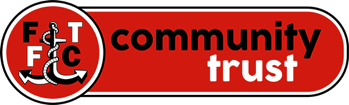 ELITESILVERBRONZEFRIENDS OF THE TRUSTPress release announcement on Trust/Club website and SM ChannelsÖÖÖÖFleetwood Town FC (Introductory) match day hospitalityÖ(4 x persons)Ö(2 x persons)Ö(1 x person)XAdvertisement in Matchday ProgrammeÖ(Full page)Ö(Half page)Ö(Quarter page)Ö(Logo on FOT page)Logo on Community Trust uniformÖXXXInvitation to Trust annual awardsÖ4 x guestsXXXPhotoshoot with 1st Team membersÖÖXXFree match (home) tickets?Ö( x 4 tickets)Ö( x 3 tickets)Ö( x 2 tickets)Ö( x 2 tickets)Discount sportwear for staff from kit supplier?ÖÖXXFeature in quarterly newsletterÖÖXXFeature in the Trust’s annual reportÖÖXXLogo on Trust fundraising event marketing (not main sponsor)ÖÖXXFree Employee Health CheckÖÖXXA framed plaque displayed in foyer of Community HubÖÖXXSigned FTFC ShirtÖÖÖXRecognised as an FTFC Community Trust partnerÖÖÖÖLogo on Community Trust website footerÖÖÖÖProvide support in the delivery of your Corporate Social Responsibility PolicyÖÖÖÖInvitation to Friends of the Trust quarterly meetingÖÖÖÖ£10,000£5,000£2,500£1,000